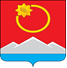 АДМИНИСТРАЦИЯ ТЕНЬКИНСКОГО ГОРОДСКОГО ОКРУГАМАГАДАНСКОЙ ОБЛАСТИП О С Т А Н О В Л Е Н И Е       30.11.2018 № 299-па                 п. Усть-ОмчугО внесении изменений в постановление администрации Тенькинского городского округа Магаданской областиот 02 февраля 2016 г. № 69-па «О создании Совета по развитию торговли и предпринимательства при администрации Тенькинского городского округа»Администрация Тенькинского городского округа Магаданской области  п о с т а н о в л я е т:Внести следующие изменения в состав Совета по развитию торговли и предпринимательства при администрации Тенькинского городского округа, утвержденный постановлением администрации Тенькинского городского округа Магаданской области от 02 февраля 2016 г. № 69-па «О создании Совета по развитию торговли и предпринимательства при администрации Тенькинского городского округа» (далее – Совет):Вывести из состава Совета Шейченко Людмилу Владимировну - начальника правового отдела администрации Тенькинского городского округа;Ввести  в состав Совета Кищун Юлию Александровну – ведущего специалиста правового отдела администрации Тенькинского городского округа;Ввести в состав Олейник Оксану Валерьевну, ведущего специалиста отдела инвестиционной политики и потребительского рынка комитета экономики и стратегического развития администрации Тенькинского городского округа, на период отсутствия Качеровой Любовь Борисовны, руководителя комитета экономики и стратегического развития территории администрации Тенькинского городского округа.2. Настоящее постановление подлежит  официальному опубликованию (обнародованию).Глава Тенькинского городского округа                                        И. С. Бережной